SchreibenSieeinen BriefausdemUrlaub!BenutzenSiedieseSatzfragmente und setzenSie die Verbenin die Vergangenehitsform! (ImperfektoderPerfekt)der Flug/ lange/ dauernwir / in Havanna/ todmüde/ in der Nacht/ ankommenzum Hotel/ sofort/wir/ fahrenwollenwir/das Hotel und den Strand /erst am nächsten Tag/ sehenam Strand in der Sonne/ wir/ tagsüber/liegen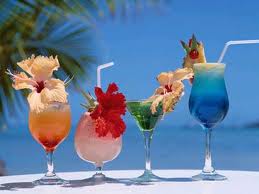 wir/ auch/ viel/ tauchenich/ viel/ lesen/ und Julian/ surfennach Havanna/ einmal/ wir/ einenAusflug/ machendort/ vieleSehenswürdigkeiten/ wir/ besichtigenNatürlich/ ich/ vieleSouveniers/ kaufenWir/ in der Lieblingsbar von Hemingway/ einen Cocktail/ trinkenAuch/ wir/ in den Bergen/wandernAuf der Wanderung/ wir/ netteLeute/ kennenlernen________________________________________________________________________________________________________________________________________________________________________________________________________________________________________________________________________________________________________________________________________________________________________________________________________________________________________________________________________________________________________________________________________________________________________________________________________________________________________________________________________________________________________________________________________________________________________________________________________________________________________________________________________________________________________________________________________________________________________________________________________________________________________________________________________________________________________________________________________________________________________________________________________________________________________________________________________________________________________________________________________________________________________________________________________________________________________________________________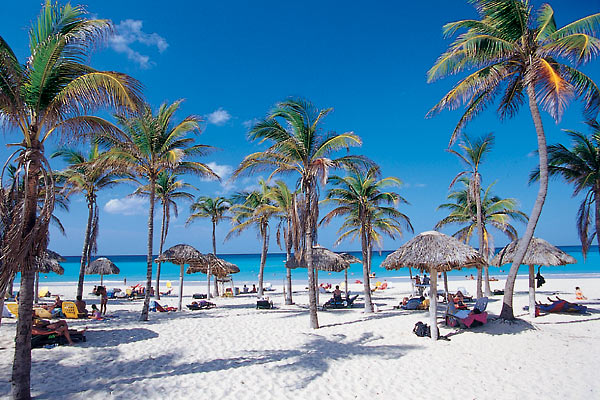 